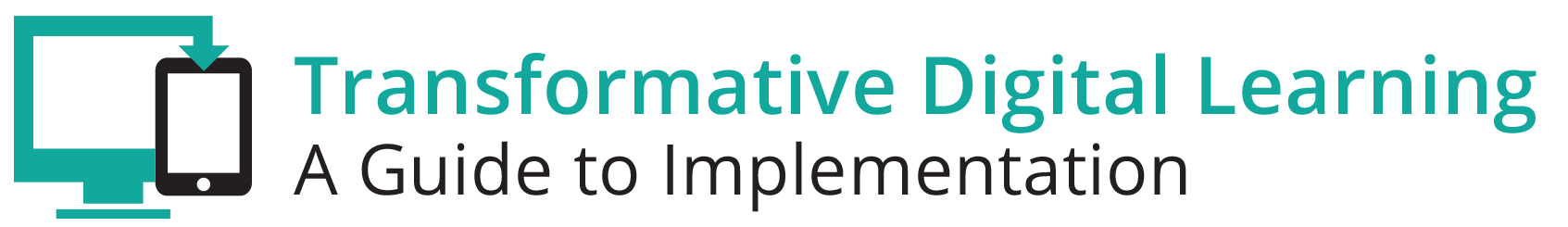 School Librarians Communication PacketThis communication packet includes sample customizable templates where you can add your logos and modify the content to meet your needs. It includes Newsletter/website snapshotPresentation slides Sample tweets Press outreach Email outreachNewsletter/Website SnapshotAs schools move towards digital learning environments, it is necessary to foster leadership beyond district and school leaders to support the transition. School librarians play an important leadership role in modernizing educational settings–both at school and in the community. In the digital age, libraries offer a space for students to create content and collaborate, as well as provide access to the internet and digital resources. Beyond digital citizenship, school librarians teach students information literacy skills and the use of digital tools and applications. As school leaders in literacy and technology, school librarians collaborate with classroom teachers and fellow educators to instruct every student in the school community. Find out more about learning in the digital age and the role of school librarian by accessing the Transforming Digital Learning School Librarian toolkit. Presentation Slideshttp://www.setda.org/dlearning/wp-content/uploads/sites/15/2018/03/School-Librarians-Presentation.pptxSample TweetsLearn more about the role of school librarians in the digital age [website tiny url] #edtechAccess the Transforming Digital Learning School Librarian toolkit [website tiny url] #edtech#[your organization]	How can I help teachers effectively utilize digital instructional materials? [website tiny url] #edtech #[your organization]	PressDear [Press]We are pleased to share with you the Transforming Digital Learning School Librarian toolkit. School librarians play an important leadership role in modernizing educational settings–both at school and in the community. As schools move towards digital learning environments, it is necessary to foster leadership beyond district and school leaders to support the transition. In the digital age, libraries offer a space for students to create content and collaborate, as well as provide access to the internet and digital resources. Beyond digital citizenship, school librarians teach students information literacy skills and the use of digital tools and applications. As school leaders in literacy and technology, school librarians collaborate with classroom teachers and fellow educators to instruct every student in the school community. We encourage you to find out more about learning in the digital age and the role of school librarian by accessing the School Librarian toolkit. School librarians are leaders who work with every student and every teacher, across the curriculum, for equitable learning opportunities. School libraries offer a well-rounded educational program focused on accessing and evaluating information, digital learning, and a culture of reading. School librarians teach students how to learn, and they help teachers drive student success.Sylvia Norton, Executive Director of the American Association of School Librarians Thank you,[School Librarian Association}EmailDear [School librarian]We are pleased to share with you the Transforming Digital Learning School Librarian toolkit. As you know, school librarians play an important leadership role in modernizing educational settings–both at school and in the community. In this toolkit, you will learn more about learning in the digital age and the role of school librarians. As you explore more about professional learning, digital citizenship and community partnerships--key areas of interest for school librarians--you will find information, tips and resources in each of these key areas. We encourage you to share this valuable resource with your colleagues. You can learn more about Transforming Digital Learning on the website.Sincerely,[School Library Association]